AKOSIM 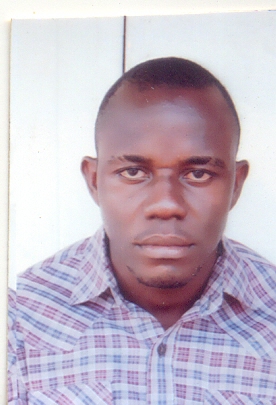 Email: AKOSIM.334549@2freemail.com 	OBJECTIVES:	To intellectually contribute effectively to scientific research development, quality control and strategic planning objective of the organization with high level of discipline.PERSONAL DATA:Date of Birth:		20th April 1993Sex:				MaleNationality:			NigerianState of Origin:		AbiaL.G.A of Origin:		IsuikwuatoLanguage Spoken:	English and IgboReligion:			ChristianityEDUCATION QUALIFICATIONS WITH DATESAbia State University, Uturu. 	B.Sc Political Science 		-	2016Assumption Model Technical Secondary School Uturu (SSCE)-	2011/2012Marist Nursery Primary School Uturu (FSLC)				-	2004WORKING EXPERIENCEMarist Computer College Uturu		-				2009INEC Ad Hoc Staff Presiding Officer	-				2015Senior Security Officer Zineth Bank Plc, Okigwe Branch 		201608057964620SKILLS AND ATTRIBUTE:Integrity and Reliability.Ability to learn fast.Ability to work with a team, either as a member or as a leader.Creative, analytical thinking and good listener.Good communication and presentation skills.Personal flexibility and ability to perform well under pressure and in a difficult environment.Ability to express technical information in creative and simple manner.Computer skills.INTEREST & ACTIVITIESPlaying football, reading motivational books, meeting people and attending seminars.